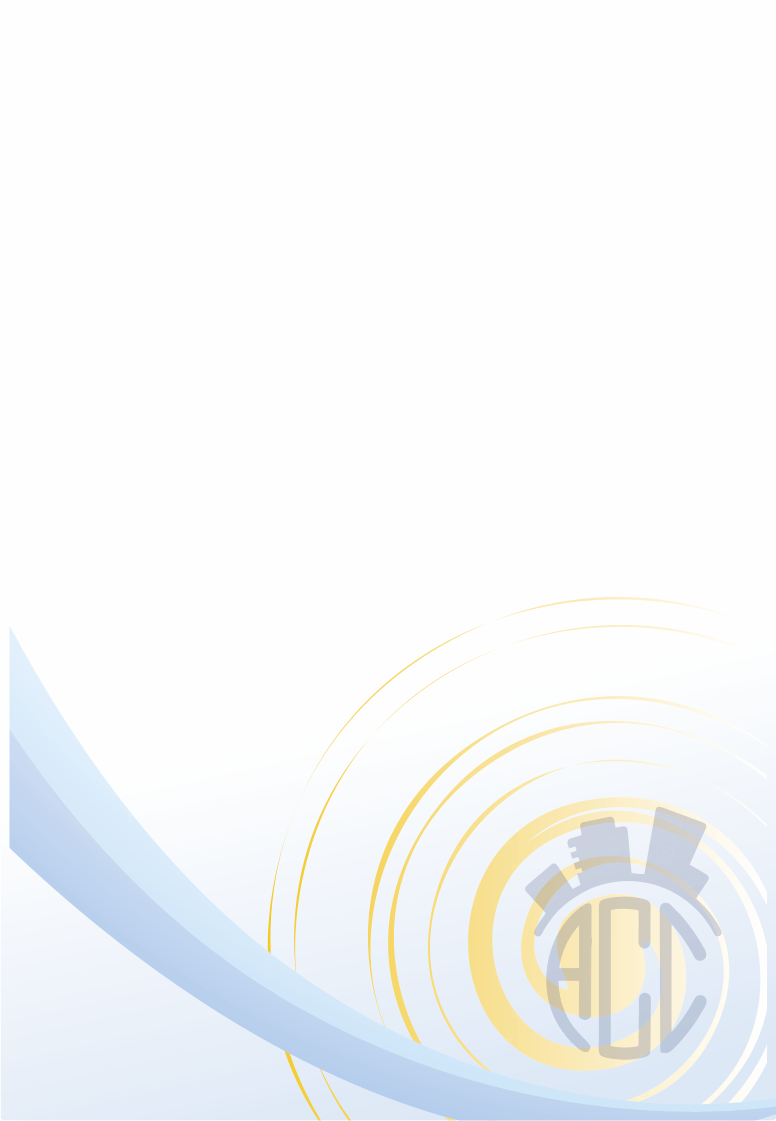 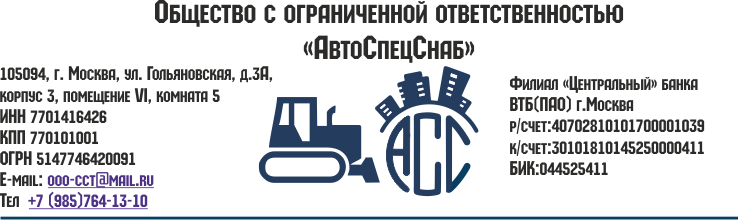                Коммерческое предложениеЦены указаны за работу техники в пределах МКАДПри въезде в ТТК и Садовое кольцо оплачивается дополнительный час подачи за каждое кольцоПри выезде за МКАД (свыше 10 км) оплачиваются километры в обе стороныНаименование  автоспецтранспортаТоннажность/Дл. стрелы,  VkМин. времяСтоимость 1 м/часа	 С учетом НДС 18%	Смена  С учетом НДС 18 %Автокран МАЗ, КАМАЗ16 тонн – стрела 18 м.7+11 375-0012 000-00Автокран МАЗ, КАМАЗ25 тонн – стрела 22 м. (стрела 30 м)7+11 750-0014 000-00(23 000-00)Автокран МАЗ, КАМАЗ32 тонн – стрела 28 м.7+13 000-0024 000-00Автовышка14-18 метров7+11 325-0010 600-00Автовышка22 метра7+11 625-0013 000-00Автовышка28 метров7+12 250-0018 000-00Автокомпрессор2 молотка7+11 000-008 000-00Автокомпрессор3молотка/бетонолом/продув7+11 250-0010 000-00Экскаватор-погрузчик JCBVковша – 0,36 м³Фронт. – 1 м³7+11 750-0014 000-00(15 000-00)Экскаватор JCB160 колесный  полноповоротный(гидромолот)Vковша-0,9м382 000-0016 000-00(18 000-00)Экскаватор JCB220 гусеничный полноповоротный (гидромолот)22 тонныVковша – 1 - 1,5 м³82 000-0016 000-00(18 000-00)«ГАЗель» тентованая1,5 тонны4+11 000-005 000-00Автотранспорт  10 тоннБорт 6 м 7+11 475-0011 800-00Автотранспорт  20 тоннБорт 12 м 7+11 625-0013 000-00Манипулятор борт 5 тоннСтрела 3т7+11 425-0011 400-00Манипулятор борт 10 тонн Стрела 5т7+11 875-0015 000-00Манипулятор борт 10 тоннСтрела 7т7+12 000-0016 000-00   Низкорамная платформарейсдоговорнаядоговорнаяСамосвал10 м37+1             1 500-00           12 000-00Самосвал20 м37+11 875-0015 000-00Бульдозер D6583 000-0024 000-00